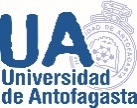 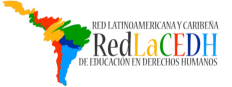 VIII COLOQUIO LATINOAMERICANO Y CARIBEÑO DE EDUCACION EN DERECHOS HUMANOS: “ Educación en Derechos Humanos y Democracia en América Latina y el Caribe”Universidad de Antofagasta, 23, 24 y 25 de Octubre 2019Ciudad de Antofagasta, ChileDatos Inscripción         Esta ficha debe ser enviada en formato PDF al correo: coloquioedh2019@uantof.clObservación: la inscripción se formaliza al momento del pago respectivo según lo establece la convocatoria.-Nombres y apellidos Institución que Representa Profesión / Cargo / OcupaciónDirección  Ciudad País Teléfono fijo-Celular Correo Electrónico Fecha de Inscripción Categoría de asistente :1.- Participante con trabajo y/o posters (1), en este caso  señalar título de trabajo presentado2.-Participante sin trabajo y /o posters) (2)¿Qué le motiva a participar?Fecha pago inscripción ** Indicar si requiere de alguna adaptación de acceso, dada alguna situación de discapacidad.** Indicar si requiere de alguna adaptación de acceso, dada alguna situación de discapacidad.